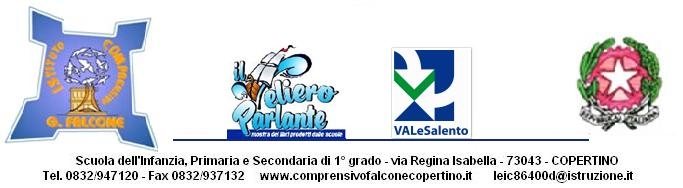 PIANO DIDATTICO PERSONALIZZATOAlunni Bes non DSA  -  Rientrano in questa sezione le tipologie di disturbo evolutivo specifico (non DSA) e le situazioni di svantaggio  socioeconomico, culturale e linguistico citate dalla c.m. n. 8 del 06/03/2013                                         Scuola :               primaria         sec I grado DATI  RELATIVI  ALL’ALUNNOINDIVIDUAZIONE DELLA SITUAZIONE DI BISOGNO EDUCATIVO SPECIALE DA PARTE DI:SERVIZIO SANITARIO  -  Diagnosi / Relazione multi professionale: ________________________________(o diagnosi rilasciata da privati, in attesa di ratifica e certificazione da parte del Servizio Sanitario Nazionale)ALTRO SERVIZIO - Documentazione presentata alla scuola________ Redatta da: ________________________________in data ___ /___ / ____(relazione da allegare)CONSIGLIO DI CLASSE/TEAM DOCENTI - Relazione_________________Redatta da: ________________________________in data ___ /___ / ____   (relazione da allegare)DESCRIZIONE DELLE ABILITÀ E DEI COMPORTAMENTI OSSERVABILI A SCUOLA DA PARTE DEI DOCENTI DI CLASSE Legenda:   0:per niente -  1: poco  -  2: abbastanza  -    3: molto -   4 : moltissimopunti di forza relativamente all’alunno, al gruppo classe e agli insegnanti del team educativo. (Rilevanti ai fini dell’individuazione delle risorse e della progettazione di interventi di supporto e facilitazione)  INDIVIDUAZIONE DI EVENTUALI MODIFICHE DEGLI OBIETTIVI DISCIPLINARI PER IL CONSEGUIMENTO DELLE COMPETENZE, FACENDO RIFERIMENTO AL CURRICULO□   obiettivi generali             □   obiettivi minimi              □ eventuali modifiche                                                                                                                                                 Disciplina o ambito disciplinare :     ……..…………  ………………………………………………………………………………...............................………………………………………………………………………………………………………..………………………………………………………………………………………………………..Disciplina o ambito disciplinare):   ………………..…………………………………………………………………………………...............................………………………………………………………………………………………………………..Disciplina o ambito disciplinare :     ……..…………  ………………………………………………………………………………...............................………………………………………………………………………………………………………..………………………………………………………………………………………………………..Disciplina o ambito disciplinare :     ……..…………  ………………………………………………………………………………...............................………………………………………………………………………………………………………..……………………………………………………………………………………………………….. PATTO EDUCATIVO Si concorda con la famiglia e lo studente:  Nelle attività di studio l’allievo: è seguito da un Tutor nelle discipline: ______________________________con cadenza:    □ quotidiana  	□ bisettimanale    □ settimanale    □ quindicinale è seguito da familiariricorre all’aiuto di  compagniutilizza strumenti compensativialtro  ………………………………………………………………………………..………………………………………………………………………………..………………………………………………………………………………..Strumenti da utilizzare  nel lavoro a casa strumenti informatici (pc, videoscrittura con correttore ortografico,…)appunti scritti al pc registrazioni digitalimateriali multimediali (video, simulazioni…)testi semplificati e/o ridottifotocopie schemi e mappealtro  ………………………………………………………………………………..………………………………………………………………………………..………………………………………………………………………………..Attività  scolastiche individualizzate programmate attività di recuperoattività di consolidamento e/o di potenziamentoattività di laboratorioattività di classi aperte (per piccoli gruppi)attività curriculari all’esterno dell’ambiente scolasticoattività di carattere culturale, formativo, socializzante altro  ………………………………………………………………………………..………………………………………………………………………………..INDICAZIONI  GENERALI  PER LA VERIFICA/VALUTAZIONE  Valutare per formare (per orientare il processo di insegnamento-apprendimento)Valorizzare il processo di apprendimento dell’allievo e non valutare solo il prodotto/risultatoPredisporre verifiche scalariProgrammare e concordare con l’alunno le verifichePrevedere verifiche orali a compensazione di quelle scritte (soprattutto per la lingua straniera) ove necessarioFar usare strumenti e mediatori didattici nelle prove sia scritte sia oraliFavorire un clima di classe sereno e tranquillo, anche dal punto di vista dell’ambiente fisico (rumori, luci…)Rassicurare sulle conseguenze delle valutazioniPROVE SCRITTEPredisporre verifiche scritte accessibili, brevi, strutturate, scalari Facilitare la decodifica della consegna e del testoValutare tenendo conto maggiormente del contenuto che della formaIntrodurre prove informatizzateProgrammare tempi più lunghi per l’esecuzione delle provePROVE ORALIGestione dei tempi nelle verifiche oraliValorizzazione del contenuto nell’esposizione orale, tenendo conto di eventuali difficoltà espositiveLe parti coinvolte si impegnano a rispettare quanto condiviso e concordato, nel presente PDP, per il successo formativo dell'alunno.FIRMA DEI DOCENTIFIRMA DEI GENITORI________________________________________________________________________, lì ___________                                                                IL DIRIGENTE SCOLASTICO						             _____________________________Cognome e nomeClasse…………………………………………Data e luogo di nascita………………….Rapporti scuola- famiglia ……………………….Caratteristiche percorso didattico pregresso  …………………………………………………………………………………………………………………………………………………………………………………………………………………………Area Cognitivagestione del tempo0  1  2  3  4Area Cognitivautilizzo di tempi adeguati alla realizzazione del compito assegnato0  1  2  3  4Area Cognitivapianificazione delle azioni0  1  2  3  4Area Cognitivaattenzione0  1  2  3  4Area Cognitivamemorizzazione0  1  2  3  4Area Cognitivaricezione - decifrazione di informazioni verbali0  1  2  3  4Area Cognitivaricezione - decifrazione di informazioni  scritte0  1  2  3  4Area Cognitivaespressione – restituzione di informazioni verbali0  1  2  3  4Area Cognitivaespressione – restituzione di informazioni scritte0  1  2  3  4Area Cognitivaapplicazione delle   conoscenze0  1  2  3  4Area Cognitivapartecipazione alle attività **Indicare in quali attività sono presenti  eventuali difficoltà     __________________________________________________________________________________________________________0  1  2  3  4 Area Relazionaleautoregolazione, autocontrollo 0  1  2  3  4Area Relazionaleautostima0  1  2  3  4Area Relazionalemotivazione0  1  2  3  4Area Relazionalecuriosità0  1  2  3  4Area Relazionalerelazione con i compagni0  1  2  3  4Area Relazionalerelazione con gli insegnanti0  1  2  3  4Punti di forza dell’alunnoattività preferite:attività preferite:Punti di forza dell’alunnoattività in cui riesce: attività in cui riesce: Punti di forza dell’alunnodesideri e/o bisogni espressi:desideri e/o bisogni espressi:Punti di forza dell’alunnohobbies, passioni, attività extrascolastiche:hobbies, passioni, attività extrascolastiche:Punti di forza del gruppo classepresenza di un compagno o un gruppo di compagni di riferimento per le attività disciplinari: Punti di forza del gruppo classepresenza di un compagno o un gruppo di compagni di riferimento per il gioco:Punti di forza del gruppo classepresenza di un compagno o un gruppo di compagni di riferimento per attività extrascolastiche:COGNOME E NOMEDISCIPLINAFIRMA